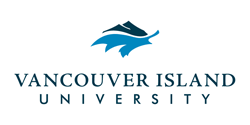 CourseSeptember 2013September 2013September 2013September 2013September 2013September 2013September 2013September 2013September 2013September 2013September 2013September 2013September 2013September 2013September 2013September 2013September 2013September 2013September 2013SundaySundaySundayMondayMondayMondayTuesdayTuesdayTuesdayWednesdayWednesdayWednesdayThursdayThursdayThursdayFridayFridaySaturdaySaturday122334455667899101011111212131314151616171718181919202021222323242425252626272728293030OCTOBER 2013OCTOBER 2013OCTOBER 2013OCTOBER 2013OCTOBER 2013OCTOBER 2013OCTOBER 2013OCTOBER 2013SundaySundaySundayMondayMondayMondayTuesdayTuesdayTuesdayWednesdayWednesdayWednesdayThursdayThursdayThursdayFridayFridaySaturdaySaturday11223344567788991010111112131414151516161717181819202121222223232424252526272828292930303131NOVEMBER 2013NOVEMBER 2013NOVEMBER 2013NOVEMBER 2013NOVEMBER 2013NOVEMBER 2013NOVEMBER 2013NOVEMBER 2013NOVEMBER 2013NOVEMBER 2013NOVEMBER 2013NOVEMBER 2013NOVEMBER 2013NOVEMBER 2013NOVEMBER 2013NOVEMBER 2013NOVEMBER 2013NOVEMBER 2013NOVEMBER 2013SundaySundaySundayMondayMondayMondayTuesdayTuesdayTuesdayWednesdayWednesdayWednesdayThursdayThursdayThursdayFridayFridaySaturdaySaturday112344556677889101111121213131414151516171818191920202121222223242525262627272828292930DECEMBER 2013DECEMBER 2013DECEMBER 2013DECEMBER 2013DECEMBER 2013DECEMBER 2013DECEMBER 2013DECEMBER 2013DECEMBER 2013DECEMBER 2013DECEMBER 2013DECEMBER 2013DECEMBER 2013DECEMBER 2013DECEMBER 2013DECEMBER 2013DECEMBER 2013DECEMBER 2013DECEMBER 2013SundaySundaySundayMondayMondayMondayTuesdayTuesdayTuesdayWednesdayWednesdayWednesdayThursdayThursdayThursdayFridayFridaySaturdaySaturday122334455667899101011111212131314151616171718181919202021222323242425252626272728293030313111JAN22334JAN